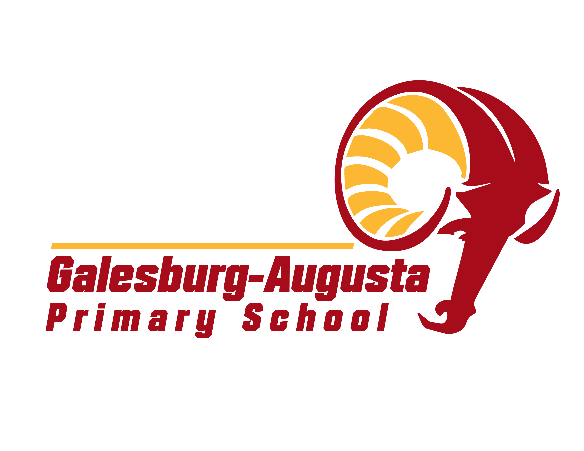 Galesburg-AugustaPrimary SchoolStudent / Parent HandbookWelcome to the Galesburg-Augusta Primary School.  We are delighted to have you here as we work together to build a foundation for each child to succeed.  We will provide a safe, caring, and stimulating learning environment.The administration, instructional staff, and support staff believe that students are more successful when parents/guardians are informed about school activities, expectations and rules.  This handbook was developed to answer questions about G-A Primary School.  It is designed to reflect the school policies established by the G-A Community Schools’ Board of Education.  It will answer questions you might have regarding procedures and policies at our school. However, no attempt has been made to include everything; various situations will arise from time to time that will be addressed on an individual basis. We wish to work cooperatively to ensure that the education of all students will be meaningful and successful.  Should you have any questions or concerns, please contact the school at 484-2040. TABLE OF CONTENTSG-A PRIMARY STAFF DIRECTORYPrincipal                              	Shaun Sportel                      	269-484-Secretary				         269-484-Secretary			Diana Lewis			Counselor           Emily 	269-484-Special Education                  		269-484-Speech and Language             269-484-Title One	                 		           269-484-School Psychologist                 269-484-All Other Staff member’s classroom phone numbers and emails can be found on the school web site:ATTENDANCE PROCEDURESAttendanceRegular and punctual daily attendance of all students is an important part of our educational program and your child’s education. Parents/guardians are to call the office (484-2040) by 8:00 a.m. each day if a student is ill or is going to be absent from school. Parents/guardians can notify the school office prior to 7:30 a.m. by leaving a message in the sick mailbox”. A student who has been absent must present a written excuse stating the date(s) of absence, reason for absence and be signed by a parent/guardian.If a student is absent for 1½ hours or more either in the a.m. or p.m. they will be marked absent Attendance will be handled as directed by the Board of Education Kindergarten-8th Grade Attendance Policy. Letters will be mailed home when a student accumulates 10, 15, and 20 days absent. If excessive absenteeism continues, the matter may be referred to the KRESA Truancy Officer.If a student is absent for an extended period of time, a request for homework or homebound services may be appropriate. Please call the office to make the request and understand that planning time is needed for teachers to gather materials.Excused AbsencesExcused absences are limited to those verified in writing within TWO SCHOOL DAYS of return by a parent or guardian. Parents should excuse only those absences resulting from personal illness, professional appointments, observances of sacred holidays, and other personal/family emergencies. Serious consideration by parents/guardians should be taken before removing their children from classes for any reason; daily teaching, discussion, clarification, and explanations cannot be duplicated.Unexcused AbsenceUnexcused absences will occur if phone and written notification to the office has not been received within two school days of the student's return to school. Ultimately, it is the responsibility of the parent(s) to determine excused absences. Emergency DismissalOccasionally there are times when students must be sent home from school at a time earlier than usual. The cause of this could vary from a heating problem to a snow storm or something more serious. In the event that an emergency dismissal is necessary an automated phone call will be made to every parent with up-to-date information in our student accounting database.  Your child will follow their normal transportation plan on file. If you have signed a release with the transportation company your child may be dropped off at their stop without a parent or guardian present.In case no one is at home, parents should instruct the child: What to do when they enter the house. What room to stay in What NOT to touch, such as gas, electric outlets, appliances. What to do or NOT to do about heating facilities. What to do if your house is locked.If a child is to go to the neighbors, parents should: Arrange this with the neighbors. Explain what they should do if the neighbor is not home. Explain what to do if the neighbor’s house is locked. Late School ArrivalStudents arriving at school later than 7:50 a.m. are to report directly to the office and be signed in by an adult. Students arriving after 7:55 will be marked tardy.Leaving EarlyIf a parent or someone else picks up a student from school prior to dismissal, he/she must sign the student out at the office. Any person who has permission to pick up a child should be listed on the enrollment/information card and a note must be sent prior to or on the day this is to happen. For the safety of our students, all staff are required to check ID of any parent or others not known to staff who may be picking up students. Only in the case of an extreme emergency may a parent/guardian call the office to request a child go to a different location or be picked up by someone other than those authorized. If this should happen, the parent must be prepared to give specific personal information about their child as proof he/she is indeed the child’s parent/guardian.School Closing AnnouncementsWhen the weather or other circumstances require school to be closed, the following radio and television stations will be informed: WBCK-95.3 FM     WYZO-96.5 FM         WBXX-104.9 FM      WQLR-11660 AM WKZO 590 AM	    WVFM 106.5 FM      WNWN 1560 AM &  95.5 FM    Whenever possible, notice will be given by 6:30 a.m. If school is dismissed during the day, the same stations will be notified. Area school closings will also be listed on School Hours The doors open to students at 7:30 a.m.  For safety reasons, please do not allow your child to come to school before 7:30 a.m. There is no supervision for students before 7:30 a.m. At 7:30 a.m. students may enter the building for  drop off notes in the office. Students are not to be in classrooms before 7:45 a.m. At 7:45 students move from playgrounds and cafeteria to classrooms. The school day starts at 7:50 a school wide announcements. Lunch hour varies according to students grade. School dismisses at 2:5 p.m. on whole days. School dismisses at 11:05  half daysStudent Enrollment InformationEach year a Student Enrollment Card must be filled out completely with a parent signature. This card is essential so that the school has accurate information in case a parent needs to be contacted. ANY TIME INFORMATION CHANGES, THIS CARD MUST BE UPDATED BY CONTACTING THE OFFICE (484-2040).DISCIPLINEBullying/Violence Bullying should not be a part of growing up. The staff at Galesburg-Augusta Schools is committed to keeping all students physically and emotionally safe, it is important that students understand the difference between annoying behavior and bullying. Students will continue to be informed about what constitutes bullying, how to respond to these inappropriate behaviors, where and how to report incidents, and what follow-up can be expected. Parents are encouraged to work with the school, reporting incidents their children may discuss with them, as well as supporting and instructing their children in non-bullying behaviors.In any case of reported violence/bullying, it will be documented. When a repeating offense occurs you will be notified according to our consequences form. Definition of ViolenceViolence is any mean look, sign, word, or act that hurts a person’s body, feelings, things, or friendship.Discipline Guidelines1. Each staff member manages their own classroom behavior and discipline. 2. Students are expected to follow all school, lunchroom, hallway and playground rules.3. Serious or repeat offenders may be referred to the Principal for action. The staff member will provide details of the incident(s). The principal may assign detention or other disciplinary action.4. Staff members may also assign detention (loss of Privilege) 5. Misbehavior in detention (loss of Privilege) may result in additional detention time being assigned.6. Consequences for serious or repeat offenders may include in-school suspension or out-of-school suspension assigned by the Principal.7. There will be a charge for damaged school property.Dress CodeStudents are to wear appropriate clothing to school and school-sponsored activities. Clothing or grooming styles that are offensive, indecent, or disrupt the educational process will not be allowed. Headgear (hats, bandanas, visors, ) must be removed when entering the building. For the health and safety of all students, coats and jackets are not to be worn during school hours. Any clothing which advertises or supports violence, alcohol, drugs, sexual activity, tobacco, or profanity may not be worn. Non-acceptable clothing includes gang symbols, exposed midriffs, bare backs, spaghetti straps. Shorts must have a minimum inseam of 4 inches. Dresses and skirts should be within finger length when arms are at your sides. Students wearing non-acceptable clothing will be required to change before continuing attendance in school. Writing on yourself or others or allowing others to do so will result in the removal of body graffiti under supervision of school personnel.Gum ChewingStudents are not allowed to chew gum at school. If a teacher permits gum chewing in their classroom, it must be properly disposed of before leaving that room. The information which follows is included for students K-8.  While much of this may not be applicable to Primary Students, the information is provided in the event such procedures are necessary. There is currently no Room available at the Primary School.In-School Suspension (SRC room) In-school suspension ) provides students with a supervised area to successfully continue their educational process when it is not possible for them to be in the classroom setting because of unacceptable behaviors. Students who have been removed from the classroom for discipline reasons may be sent to the room for the remainder of the class period, or day if deemed appropriate by the principal. Rules for behavior in the room are posted in the room. The principal has the authority to place students in for misbehavior. Failure to follow the principal’s directive or failure to adhere to rules may result in an out-of-school suspension.  Out-of-School SuspensionStudents may receive an out-of-school suspension for any of the following during school hours or during school-sponsored activities: Fighting or hitting Possession or use of tobacco, matches, or lighter in any form Use or possession of firecrackers Possession, transferring, consuming or being under the influence of drugs or alcoholic beverages or any substance which produces abnormal behavior, possession of drug paraphernalia or a look alike. Possession, use, or dealing in drugs will mean suspension with a recommendation for expulsion. Parents and proper authorities will be notified. Intimidating or threatening a school employee with physical or emotional harm will result in immediate suspension and a pre-expulsion hearing with the superintendent, per Michigan law. Possession or use of weapons including any instrument capable of inflicting bodily harm. Law enforcement officials will be notified immediately and a recommendation for expulsion will be made. (State law requires expulsion for a year for possession of a weapon including knives with a blade of 3 inches or longer.) Arson (will also result in recommendation for expulsion) Stealing Major disruption or disrespect Physical assault of a district employee. Will result in recommendation for expulsion per Michigan law. Persistent disobedience, may result in a pre-expulsion conference with the superintendent, student, parents and principal if principal deems appropriate. Criminal offenses committed away from school which might adversely affect the school district upon return of the student. Other violations as deemed appropriate by the principal During out-of-school suspension, students are not allowed on any school district property and may not be present at school district events including athletic events.Out-of-School Suspension ProceduresSuspensions will generally be made on a progressive basis. However, serious misconduct may result in elimination of one or more levels. Only the school administration or School Board determines suspensions. Prior to the suspension the student will be given an opportunity to state his/her views on the matter. The student will be given the reason for the suspension and the date he/she is to return to school. Any suspension will require a parent contact with appropriate staff to resolve the conflict before the student can return to school. LEVEL I: Temporary suspension from school for 1-3 days. Notification to superintendent and parent contact required. LEVEL II: Temporary suspension from school for 3-5 days. Notification to superintendent and parent conference required. LEVEL III: Temporary suspension from school for 5-10 days. Notification to superintendent and parent conference required. LEVEL IV: Expulsion from school for the balance of the semester or school year. Board of Education action only. A pre-expulsion hearing will consist of building principal, superintendent, student, parents and possible staff members. Prior to expulsion, the student and parents will be given written notification of all charges against the student. The parents will also be asked to attend a conference with the superintendent and/or principal.Procedure to Appeal Out-Of-School SuspensionAppeals to a school policy or procedure or to a decision of a teacher, administrator or other supervisor can be made. LEVEL I: Informal discussion with teachers or other first parties within 5 working days of incident that necessitated the appeal. LEVEL II: Formal written presentation of appeal to the principal within 3 working days of level I. The principal must render a written decision to both parties within 3 working days of the receipt of the letter. LEVEL III: Within 5 days of the decision at level II, either the student or parent may appeal, in writing, the decision of the principal to the superintendent of schools. The superintendent must render a written decision to both parties within 5 working days of receipt of the appeal. LEVEL IV: Within 5 days of the decision at level III, either of the parties involved may appeal, in writing, the decision of the superintendent to the Board of Education. The Board of Education must render a written decision to all parties within 14 calendar days of their next regularly scheduled board meeting. During the appeal process, the student may continue to participate in school activities if determined appropriate by the principal. Legal representation may be present at all levels.HEALTH AND SAFETYBloodWe have procedures to follow when a student has been bleeding. Law states that a student with blood on his/her clothing cannot expose it to others. Therefore, we may have to contact the parent/guardian for a change of clothes.Communicable DiseasesIf a student contracts a communicable disease, parents are advised to keep their child at home until at least one day after the communicable period has passed. Please notify the school office.Health Threatening AllergiesPlease notify the school if your child has a severe allergy such as an acute allergic reaction to bee stings, food allergy, etc. It is important that we have specific instructions from you for proper treatment. Hearing/Vision ScreeningHearing and vision screening is conducted each year by the Kalamazoo County KCHCS. Kindergarteners, Second, and Fourth Graders (and students who are referred by a teacher) are given the hearing screening. First and Third graders (and students who are referred by a teacher) are given the vision screening.MedicationAdministration of medication that is essential to maintain a child in school such as insulin injections, disease control medication, etc. continues to be the responsibility of the parent/guardian. If a student must receive medication during school hours the following guidelines will be followed: Medication will be brought to school by the parent/guardian and kept in the original       labeled container. Parent/guardian and Physician must complete Parental Consent for Administration of Medication During the School Day form. Medication will be kept in the office. Medication will be administered by a designee of the school principal and strictly as       directed by the prescription label or by a signed physician’s statement.Outdoor RecessAll students go outdoors except for rain, temperatures or wind chills below ten degrees (10ºF), or a note from a doctor. Students must wear appropriate apparel. This includes (but is not limited to) long sleeves, coats, and proper foot wear when temperatures are below 50 degrees.Student Accident InsuranceStudent accident insurance is available for all students K-12 each fall. Information regarding cost and coverage is provided by the carrier.Students must be fever free for 24 hours before returning to school. A temperature of 100 degrees or higher is considered a fever. Animals at SchoolStudents may only bring animals to school (for completion of a class assignment or during specified event days) with teacher permission. Animals should be licensed (if appropriate) and up to date with immunizations. For safety reasons, animals are never permitted on the bus. All animals should be caged or on a leash. The teacher/school reserves the right to not allow an animal to visit based on the appropriateness of the animal and student safety or allergies.BicyclesStudents are requested not to ride bicycles to school. BusesFor student safety, students are not allowed to transport large items on the bus. Large school projects, skate boards, knee boards, etc. are prohibited from the bus.Fire and Disaster DrillsFire and disaster drills are held periodically throughout the year. A state required minimum of drills are conducted each year to insure the safety of the students.Roller Shoes (Heelys), Roller Blades & Skate BoardsFor the safety of our students. Shoes with built in wheels, roller blades, and skate boards are prohibited during school hours and school sponsored events, unless prior permission is granted.ParkingPlease park in the parent/visitor parking lot or in the East parking lot. Do Not park in the fire lane in front of the school or handicap parking spaces. Tickets have been issued by city police!Procedure for Tornado Watch and WarningSchool may be dismissed for a tornado watch. Children will remain at school for a tornado warning. Please do not call the school. Individual calls tie up the phone lines so emergency calls out cannot be made. In the event of a tornado warning, parents may pick up students. VisitorsWe urge parents to visit the school and become better acquainted. If you wish to visit a teacher or the principal, call the office to set up an appointment. Students from other school districts are discouraged from visiting the school during school hours. All visitors must sign in at the Office.SCHOOL SERVICESAFGAKAdults for Galesburg-Augusta Kids (AFGAK) is the parent support group for grades Pre-K— grade. The monies which you as parents collect by selling the fundraiser items in the fall are used to support or fully fund the activities your children have heard about from older siblings or friends. AFGAK allocates funds to each grade level to be used for the current school year. This amount may vary based on the amount we get from our fall fundraiser. Funds from AFGAK are used to assist with the various field trips and transportation costs throughout the school year. While AFGAK provides funding used specifically for the events mentioned above, we also sponsor the Holiday Shoppe, Father/Daughter and Mother/Son Event to name a few.We have been successful with providing students these opportunities in previous  look forward to doing this again with your Pre-K through  graders this year. AFGAK meets the 2nd Tuesday of each month at  during the school year. We are always looking to have parents involved with the extra-curricular education of their children, so please join us!Birthday CelebrationsWe will continue the tradition of honoring students on their birthdays but we ask that parents not send a classroom “treat” to school. As part of our district-wide wellness policy we are asking that Birthday celebrations be accompanied by a “Healthy ”. BusesRiding the bus is a privilege extended to students. A Transportation Information form must be on file in the office for all students. Once regular pick-up and drop-off points have been established, exceptions will only be made if a note from the parent/guardian is sent to school, approved at the office, and given to the teacher and bus driver on that particular day. Any change in a transportation plan requires a new form and 3 days’ notice to be put into effect.Teachers will escort students to their bus. Parents and guardians may NOT remove students off of school buses. A G-A Primary staff member is the only adult allowed to retrieve a student from a bus for the parent/guardian.CafeteriaBreakfast is offered 15 minutes before school starts. Students may bring lunches from home or purchase them from our school cafeteria. It is recommended that money be sent in an envelope with student name, amount and directions on how the money should be credited (i.e. 5-lunches and 5-breakfasts).  If a student forgets their lunch or breakfast money, they will be allowed to borrow for that day. After 5 days of borrows they will receive 2 pks. of soda crackers and milk. Unless they contact the kitchen manager to make other arrangements. There will be a $10.00 fee for non-sufficient funds checks. Questions about student meal accounts will be addressed by the building Kitchen Manager or Food Service Director.Conferences/Report CardsParents will receive a report card after each marking period. In addition,  conferences provide opportunities to discuss student progress at school. Parents are encouraged to call or visit the school with questions, concerns, or comments at any time.Lost and FoundParents are requested to mark all personal items with the student’s name; this includes boots, coats, mittens, hats, shoes, backpacks, lunch boxes, etc. Many items believed to have been stolen are waiting to be claimed in the Lost and Found Containers. There is a Lost & Found container located in the front lobby. Unclaimed items in good condition may be donated to charitable organizations. PesticidesAs part of the Galesburg-Augusta Community School’s district pest management program, pesticides are occasionally applied. Parents/guardians have the right to be informed prior to any pesticide application made to the school grounds or buildings. In certain emergencies, pesticides may be applied without prior notice, but you will be provided notice following any such application. PhotographsEach year photos are taken of each student as a service to the students and their families. There is no obligation to purchase pictures, however all students will be photographed for the student’s permanent school record and yearbook photograph. Pictures are usually taken in the fall and spring.School SuppliesTextbooks are provided for all students in the Galesburg-Augusta Community Schools. Reasonable wear is expected but fines will be assessed for excessive wear, damage, or loss of books. All families will receive a list of necessary school supplies for your student’s grade level. School TelephoneStudents will be allowed to use the phone for emergency calls only or with teacher permission. Emergencies do not include social arrangements or calls due to forgetfulness.Special Education and Support ServicesGalesburg-Augusta Community Schools provides a comprehensive program for children with special needs. These fall into two categories special education and support services for regular educations. Mandated special education provides programs for the learning disabled and speech impaired. Through a cooperative arrangement with Kalamazoo Regional Educational Service Agency, students who are physically or otherwise health impaired, visually impaired, hearing impaired, and emotionally impaired are able to attend school in the least restrictive environment. A school psychologist and social worker are available for psychological testing and to providing social work services.Support programs for regular education students include Title 1 and At-Risk services for all academic areas and counseling. Qualifying students may receive small group or individual instruction or counseling specific to their needs.TechnologyUse of technology at Galesburg-Augusta Community Schools is a privilege extended to students and staff to enhance learning and exchange information. Use must be consistent with the mission of the District, and where appropriate, must comply with the stated purposes and use policies of any other networks used. Upon enrolling in each building, students and their parent/guardian will be required to sign a Technology Use and School Internet Access Agreement.TO ENSURE OUR SAFE SCHOOLS INTERVENTION PROGRAM IS SUCCESSFUL, IT IS VITAL THAT THE SCHOOL AND PARENTS WORK CLOSELY TOGETHER TO SUPPORT OUR STUDENTS.AFTER YOU HAVE REVIEWED THE STUDENT HANDBOOK WITH YOUR STUDENT, PLEASE SIGN THIS FORM AND RETURN IT TO THE SCHOOL OFFICE.  SIGNATURES ON THIS PAGE SIGNIFY YOUR UNDERSTANDING OF THE RULES AND EXPECTATIONS STATED WITHIN.________________________________________			________________________		Student Signature 						      Date________________________________________			________________________		Parent Signature						      DateTeaching StaffTeaching StaffTeaching StaffBoniface,  Justine2ndGradeBrennan,  RobertJankowski, KimTitle ILittle, RachelMaas,  JulieKindergarten